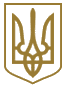 МІНІСТЕРСТВО ОХОРОНИ ЗДОРОВ'Я УКРАЇНИНАКАЗвід 9 червня 2016 року N 547Про Розподіл лікарських засобів для лікування дітей, хворих на гемофілію типів A або B або хворобу Віллебранда, закуплених за кошти Державного бюджету України на 2015 рікВідповідно до пункту 5 Порядку використання коштів, передбачених у державному бюджеті для виконання програм та здійснення централізованих заходів з охорони здоров'я, затвердженого постановою Кабінету Міністрів України від 17 березня 2011 року N 298 "Про затвердження Порядку використання коштів, передбачених у державному бюджеті для виконання програм та здійснення централізованих заходів з охорони здоров'я", пункту 8 Положення про Міністерство охорони здоров'я України, затвердженого постановою Кабінету Міністрів України від 25 березня 2015 року N 267, з метою раціонального та цільового використання лікарських засобів для лікування дітей, хворих на гемофілію типів A або B або хворобу Віллебранда, закуплених за кошти Державного бюджету України на 2015 рік за бюджетною програмою КПКВК 2301400 "Забезпечення медичних заходів окремих державних програм та комплексних заходів програмного характеру" на виконання заходів Загальнодержавної програми "Національний план дій щодо реалізації Конвенції ООН про права дитини" на період до 2016 року в частині "Централізована закупівля лікарських засобів для забезпечення дітей, хворих на гемофілію типів A або B або хворобу Віллебранда", наказую:1. Затвердити Розподіл лікарських засобів для лікування дітей, хворих на гемофілію типів A або B або хворобу Віллебранда, закуплених за кошти Державного бюджету України на 2015 рік за бюджетною програмою КПКВК 2301400 "Забезпечення медичних заходів окремих державних програм та комплексних заходів програмного характеру" за напрямом "Централізована закупівля лікарських засобів для забезпечення дітей, хворих на гемофілію типів A або B або хворобу Віллебранда", що додається.2. ДП "Укрмедпостач" МОЗ України (Л. Гайдук) забезпечити:1) прийняття лікарських засобів;2) своєчасну доставку лікарських засобів згідно з затвердженим цим наказом Розподілом.3. Керівникам структурних підрозділів з питань охорони здоров'я виконавчого органу Київської міської ради (Київської міської державної адміністрації) та обласних державних адміністрацій, головному лікарю Національної дитячої спеціалізованої лікарні "ОХМАТДИТ" МОЗ України забезпечити:1) доведення у триденний термін до відома ДП "Укрмедпостач" МОЗ України (вул. Березняківська, 29, м. Київ, 02098, тел./факс (044) 550-91-82) у разі зміни затверджених у Розподілі переліку та адрес складів-отримувачів лікарських засобів (закладів охорони здоров'я) їх уточнений перелік та адреси із зазначенням обсягів лікарських засобів в межах загальної кількості, затвердженої у розподілі;2) персональну відповідальність за збереження та раціональне використання лікарських засобів;3) подання щомісяця до ДП "Укрмедпостач" МОЗ України актів списання лікарських засобів у термін до 06 числа місяця, наступного за звітним.4. Контроль за виконанням цього наказу покласти на заступника Міністра Ілика Р. Р.ЗАТВЕРДЖЕНО
Наказ Міністерства охорони здоров'я України
09 червня 2016 року N 547Розподіл лікарських засобів для лікування дітей, хворих на гемофілію типів A або B або хворобу Віллебранда, закуплених за кошти Державного бюджету України на 2015 рік за бюджетною програмою КПКВК 2301400 "Забезпечення медичних заходів окремих державних програм та комплексних заходів програмного характеру" за напрямом "Централізована закупівля лікарських засобів для забезпечення дітей, хворих на гемофілію типів A або B або хворобу Віллебранда"Заступник Міністра -
керівник апаратуР. ВасилишинN
п/пАдміністративно-
територіальні одиниціСклади отримувачів лікарських засобів
(закладів охорони здоров'я)НОВОСЕВЕНТ, порошок ліофілізований для приготування розчину для ін'єкцій по 2 мг (100 КМО), 1 флакон з ліофілізованим порошком у комплекті з 1 флаконом розчинника по 2,1 мл у картонній коробці, А/Т Ново Нордіск, Данія, Ново Аллє ДК-2880 Багсваерд, Данія
Ціна за упаковку 45471,73 грн., без ПДВНОВОСЕВЕНТ, порошок ліофілізований для приготування розчину для ін'єкцій по 2 мг (100 КМО), 1 флакон з ліофілізованим порошком у комплекті з 1 флаконом розчинника по 2,1 мл у картонній коробці, А/Т Ново Нордіск, Данія, Ново Аллє ДК-2880 Багсваерд, Данія
Ціна за упаковку 45471,73 грн., без ПДВНОВОСЕВЕНТ, порошок ліофілізований для приготування розчину для ін'єкцій по 2 мг (100 КМО), 1 флакон з ліофілізованим порошком у комплекті з 1 флаконом розчинника по 2,1 мл у картонній коробці, А/Т Ново Нордіск, Данія, Ново Аллє ДК-2880 Багсваерд, Данія
Ціна за упаковку 45471,73 грн., без ПДВРеФактоТ AF, фактор коагуляції крові людини VIII рекомбінантний (мороктоког альфа), порошок для розчину для ін'єкцій по 250 МО у флаконі N 1 з розчинником по 4 мл у попередньо наповненому шприці та стерильним набором, Ваєт Фарма С. А., Аутовіа дель Норте А1, Км 23, десвіо Алгете, Км. 1, 28700 Сан Себастіан де лос Реєс, Мадрид, Іспанія Виробник розчинника: Ветер Фарма-Фертигунг ГмбХ та Ко. КГ, Шутценштрассе 87 та 99-101, D-88212, Равенсбург, Німеччина
Ціна за упаковку 1678,52 грн., без ПДВРеФактоТ AF, фактор коагуляції крові людини VIII рекомбінантний (мороктоког альфа), порошок для розчину для ін'єкцій по 250 МО у флаконі N 1 з розчинником по 4 мл у попередньо наповненому шприці та стерильним набором, Ваєт Фарма С. А., Аутовіа дель Норте А1, Км 23, десвіо Алгете, Км. 1, 28700 Сан Себастіан де лос Реєс, Мадрид, Іспанія Виробник розчинника: Ветер Фарма-Фертигунг ГмбХ та Ко. КГ, Шутценштрассе 87 та 99-101, D-88212, Равенсбург, Німеччина
Ціна за упаковку 1678,52 грн., без ПДВРеФактоТ AF, фактор коагуляції крові людини VIII рекомбінантний (мороктоког альфа), порошок для розчину для ін'єкцій по 250 МО у флаконі N 1 з розчинником по 4 мл у попередньо наповненому шприці та стерильним набором, Ваєт Фарма С. А., Аутовіа дель Норте А1, Км 23, десвіо Алгете, Км. 1, 28700 Сан Себастіан де лос Реєс, Мадрид, Іспанія Виробник розчинника: Ветер Фарма-Фертигунг ГмбХ та Ко. КГ, Шутценштрассе 87 та 99-101, D-88212, Равенсбург, Німеччина
Ціна за упаковку 1678,52 грн., без ПДВN
п/пАдміністративно-
територіальні одиниціСклади отримувачів лікарських засобів
(закладів охорони здоров'я)к-сть МОк-сть уп.в-сть без ПДВ, грн.к-сть МОк-сть уп.в-сть без ПДВ, грн.1234567891Вінницька областьОбласна дитяча клінічна лікарня (Хмельницьке шосе, 108, м. Вінниця, 21019)4000004181886,92000,002Волинська областьОбласне дитяче територіальне медичне об'єднання (43024, м. Луцьк, пр. Відродження, 30)000,00125058392,603Дніпропетровська областьКомунальний заклад "Дніпропетровська обласна дитяча клінічна лікарня" ДОР" (49100, м. Дніпропетровськ, Жовтневий район, вул. Космічна, 13)000,00000,004Донецька областьКЗ "Центр первинної медико-санітарної допомоги м. Слов'янськ" (84120, м. Слов'янськ, вул. Юних Комунарів, 85)3000003136415,1956750227381024,045Житомирська областьКУ "Обласна база спеціального медичного постачання" Житомирської обласної ради (м. Житомир, вул. Комерційна, 2)100000145471,73000,006Закарпатська областьОбласна дитяча лікарня (м. Мукачево, вул. І. Франка, 39)200000290943,462000813428,167Запорізька областьКУ "СТМО "Дитинство" ЗОР (69063, м. Запоріжжя, пр. Леніна, 70)200000290943,46000,008Івано-Франківська областьОбласна дитяча клінічна лікарня (76014, м. Івано-Франківськ, вул. Коновальця, 132)200000290943,4653000212355846,249Київська областьКЗ КОР "Київський обласний онкологічний диспансер" (04107, м. Київ, вул. Багговутівська, 1-а)3000003136415,19000,0010Кіровоградська областьКіровоградська дитяча обласна лікарня (м. Кіровоград, вул. Преображенська, 79/35)200000290943,4695003863783,7611Луганська областьЛуганська обласна дитяча клінічна лікарня (Луганська обл., м. Лисичанськ, кв. 40 років Перемоги, 12-а)000,00000,0012Львівська областьКомунальний заклад Львівської обласної ради "Західноукраїнський спеціалізований дитячий медичний центр" (м. Львів, вул. Дністерська, 27)3000003136415,1952502135248,9213Миколаївська областьМиколаївська обласна дитяча лікарня (54018, м. Миколаїв, вул. Миколаївська, 21)100000145471,73000,0014Одеська областьКУ "Одеська обласна дитяча клінічна лікарня" (м. Одеса, вул. Воробйова, 3)000,0037750151253456,5215Полтавська областьПолтавська обласна дитяча клінічна лікарня (36011, м. Полтава, вул. Шевченка, 34)100000145471,73106000424711692,4816Рівненська областьКЗ "РОДЛ" РОР (м. Рівне, вул. Київська, 60)000,00000,0017Сумська областьКЗ "Сумська обласна дитяча клінічна лікарня" (м. Суми, вул. Ковпака, 22)200000290943,46112504575533,4018Тернопільська областьТМДКЛ (м. Тернопіль, вул. Клінічна, 1-а)000,0030250121203100,9219Харківська областьКЗОЗ Обласна дитяча клінічна лікарня N 1 (61051, м. Харків, вул. Клочківська, 337-а)150000015682075,95000,0020Херсонська областьКЗ "Херсонська дитяча обласна клінічна лікарня" Херсонської обласної ради (м. Херсон, вул. Українська, 81)000,00000,0021Хмельницька областьХмельницька обласна дитяча лікарня (29008, м. Хмельницький, вул. Кам'янецька, 94)100000145471,73000,0022Черкаська областьКомунальний заклад "Черкаський обласний онкологічний диспансер" Черкаської обласної ради (м. Черкаси, вул. Менделєєва, 7)4000004181886,9275003050355,6023Чернівецька областьЧернівецька обласна дитяча клінічна лікарня (м. Чернівці, вул. Гакмана, 7)200000290943,461500060100711,2024Чернігівська областьКЛПЗ "Чернігівська обласна дитяча лікарня" (14005, м. Чернігів, вул. Пирогова, 16)000,0053000212355846,2425Місто КиївКиївська міська дитяча клінічна лікарня N 1 (04209, м. Київ, вул. Богатирська, 30)000,00000,0026НДСЛ Охматдит МОЗ УкраїниНДСЛ Охматдит МОЗ України120000012545660,7685000340570696,80ВсьогоВсьогоВсього6000000602728303,8047350018943179116,88N
п/пАдміністративно-
територіальні одиниціРеФактоТ AF, фактор коагуляції крові людини VIII рекомбінантний (мороктоког альфа), порошок для розчину для ін'єкцій по 500 МО у флаконі N 1 з розчинником по 4 мл у попередньо наповненому шприці та стерильним набором, Ваєт Фарма С. А., Аутовіа дель Норте А1, Км 23, десвіо Алгете, Км. 1, 28700 Сан Себастіан де лос Реєс, Мадрид, Іспанія Виробник розчинника: Ветер Фарма-Фертигунг ГмбХ та Ко. КГ, Шутценштрассе 87 та 99-101, D-88212, Равенсбург, Німеччина
Ціна за упаковку 3356,78 грн., без ПДВРеФактоТ AF, фактор коагуляції крові людини VIII рекомбінантний (мороктоког альфа), порошок для розчину для ін'єкцій по 500 МО у флаконі N 1 з розчинником по 4 мл у попередньо наповненому шприці та стерильним набором, Ваєт Фарма С. А., Аутовіа дель Норте А1, Км 23, десвіо Алгете, Км. 1, 28700 Сан Себастіан де лос Реєс, Мадрид, Іспанія Виробник розчинника: Ветер Фарма-Фертигунг ГмбХ та Ко. КГ, Шутценштрассе 87 та 99-101, D-88212, Равенсбург, Німеччина
Ціна за упаковку 3356,78 грн., без ПДВРеФактоТ AF, фактор коагуляції крові людини VIII рекомбінантний (мороктоког альфа), порошок для розчину для ін'єкцій по 500 МО у флаконі N 1 з розчинником по 4 мл у попередньо наповненому шприці та стерильним набором, Ваєт Фарма С. А., Аутовіа дель Норте А1, Км 23, десвіо Алгете, Км. 1, 28700 Сан Себастіан де лос Реєс, Мадрид, Іспанія Виробник розчинника: Ветер Фарма-Фертигунг ГмбХ та Ко. КГ, Шутценштрассе 87 та 99-101, D-88212, Равенсбург, Німеччина
Ціна за упаковку 3356,78 грн., без ПДВБенеФікс, фактор коагуляції крові людини IX рекомбінантний (нонаког альфа), порошок для розчину для ін'єкцій по 500 МО у флаконі N 1 у комплекті з розчинником по 5 мл у попередньо наповненому шприці та стерильним набором, Ваєт Фарма С. А., Аутовіа дель Норте А1, Км 23, десвіо Алгете, Км. 1, Сан Себастіан де лос Реєс, 28700 Мадрид, Іспанія Альтернативний виробник розчинника: Ветер Фарма-Фертигунг ГмбХ та Ко. КГ, Шутценштрассе 87, D-88212, Равенсбург, Німеччина
Ціна за упаковку 3504,07 грн., без ПДВБенеФікс, фактор коагуляції крові людини IX рекомбінантний (нонаког альфа), порошок для розчину для ін'єкцій по 500 МО у флаконі N 1 у комплекті з розчинником по 5 мл у попередньо наповненому шприці та стерильним набором, Ваєт Фарма С. А., Аутовіа дель Норте А1, Км 23, десвіо Алгете, Км. 1, Сан Себастіан де лос Реєс, 28700 Мадрид, Іспанія Альтернативний виробник розчинника: Ветер Фарма-Фертигунг ГмбХ та Ко. КГ, Шутценштрассе 87, D-88212, Равенсбург, Німеччина
Ціна за упаковку 3504,07 грн., без ПДВБенеФікс, фактор коагуляції крові людини IX рекомбінантний (нонаког альфа), порошок для розчину для ін'єкцій по 500 МО у флаконі N 1 у комплекті з розчинником по 5 мл у попередньо наповненому шприці та стерильним набором, Ваєт Фарма С. А., Аутовіа дель Норте А1, Км 23, десвіо Алгете, Км. 1, Сан Себастіан де лос Реєс, 28700 Мадрид, Іспанія Альтернативний виробник розчинника: Ветер Фарма-Фертигунг ГмбХ та Ко. КГ, Шутценштрассе 87, D-88212, Равенсбург, Німеччина
Ціна за упаковку 3504,07 грн., без ПДВНОВОСЕВЕН=&gt;, порошок ліофілізований для приготування розчину для ін'єкцій по 5 мг (250 КМО), 1 флакон з ліофілізованим порошком у комплекті з 1 флаконом розчинника по 5,2 мл у картонній коробці, А/Т Ново Нордіск, Данія, Ново Аллє ДК-2880 Багсваерд, Данія
Ціна за упаковку 113679,07 грн., без ПДВНОВОСЕВЕН=&gt;, порошок ліофілізований для приготування розчину для ін'єкцій по 5 мг (250 КМО), 1 флакон з ліофілізованим порошком у комплекті з 1 флаконом розчинника по 5,2 мл у картонній коробці, А/Т Ново Нордіск, Данія, Ново Аллє ДК-2880 Багсваерд, Данія
Ціна за упаковку 113679,07 грн., без ПДВНОВОСЕВЕН=&gt;, порошок ліофілізований для приготування розчину для ін'єкцій по 5 мг (250 КМО), 1 флакон з ліофілізованим порошком у комплекті з 1 флаконом розчинника по 5,2 мл у картонній коробці, А/Т Ново Нордіск, Данія, Ново Аллє ДК-2880 Багсваерд, Данія
Ціна за упаковку 113679,07 грн., без ПДВЗагальна вартість, грн., без ПДВN
п/пАдміністративно-
територіальні одиницік-сть МОк-сть уп.в-сть без ПДВ, грн.к-сть МОк-сть уп.в-сть без ПДВ, грн.к-сть МОк-сть уп.в-сть без ПДВ, грн.Загальна вартість, грн., без ПДВ12101112131415161718191Вінницька область2265004531520621,341510003021058229,14000,002760737,402Волинська область3850077258472,06000,00000,00266864,663Дніпропетровська область2645005291775736,624530009063174687,42000,004950424,044Донецька область113500227761989,0675500151529114,5710000004454716,282263259,145Житомирська область000,002950059206740,13000,00252211,866Закарпатська область4000826854,2452500105367927,352500001113679,07612832,287Запорізька область000,002265004531587343,71000,001678287,178Івано-Франківська область000,004550091318870,37000,00765660,079Київська область59000118396100,043600007202522930,40000,003055445,6310Кіровоградська область000,001600032112130,24000,00266857,4611Луганська область000,001850003701296505,902500001113679,071410184,9712Львівська область000,001765003531236936,717500003341037,211749638,0313Миколаївська область1890003781268862,8475500151529114,57000,001843449,1414Одеська область91500183614290,741510003021058229,14000,001925976,4015Полтавська область106000212711637,363000060210244,20000,001679045,7716Рівненська область3775007552534368,901510003021058229,14000,003592598,0417Сумська область000,00000,00000,00166476,8618Тернопільська область3700007402484017,20000,00000,002687118,1219Харківська область000,0075500151529114,57000,001211190,5220Херсонська область75001550351,70000,007500003341037,21391388,9121Хмельницька область000,0074000148518602,36000,00564074,0922Черкаська область75500151506873,7870001449056,98000,00788173,2823Чернівецька область2250045151055,103000060210244,20000,00552953,9624Чернігівська область000,003550071248788,97000,00604635,2125Місто Київ4500090302110,203020006042116458,28000,002418568,4826НДСЛ Охматдит МОЗ України113000226758632,2875500151529114,577500003341037,212745141,62ВсьогоВсього2103500420714121973,462778000555619468612,923750000151705186,0541203193,11Заступник директора Департаменту
фінансово-ресурсного забезпеченняП. Ємець